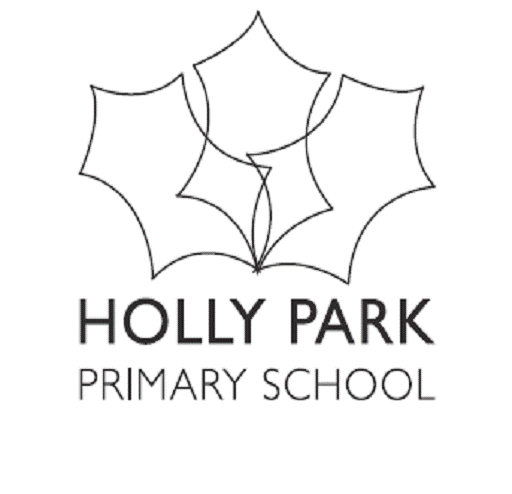 Interest in joining a Staff Run Club for SpringDear ParentsThe clubs for the last few years have run really well and I have had a lot of positive feedback from both parents and children. Remember that these staff run clubs run on a half term basis to maximise the number of pupils over a year who can get involved. Many of these clubs will be held at lunchtime. Of course, numbers will be restricted and some children will be disappointed this term. Mrs Thomas will manage the club membership over the year to ensure that there is fair access to the clubs. If clubs are oversubscribed this term, then pupils will be chosen at random out of a hat. These are the clubs on offer this half term. These clubs will run from Monday 29th January – Friday 23rd March. Then we will have new clubs.In addition there will be football club for girls run by Mr Carini, a running club run by Mr Bourne and Mr Carini, (invitation only) a netball club run by Mrs Casey & Mrs Roe and a Coding club run by Mr Stewkesbury and the dance festival group led by Mr Stewkesbury and Miss Yiannaki. Also look out for letters from Mr Hogan about choirs, rock band, string ensemble and wind band.There will be a charge of £1 for each child attending a staff run club for the half term. These staff run clubs are in addition to the clubs run by Non Stop Action.Please hand in the clubs form to your class teacher by Thursday 25th January at 3.30pm.Many thanks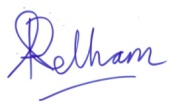 Ann PelhamHead TeacherYear GroupClubRun byWhenYear 1LegoMiss RichardsonMonday 3.30- 4.15Year 1 Story ClubMrs FitzpatrickThursday lunchtimeYear 2Drawing ClubMiss ReinikainenTuesday lunchtimeYear 2Lego ClubMiss RichardsonTuesday 3.30-4.15Year 2Mindfulness colouringMrs SpannThursday lunchtimeYear 3ConstructionMrs Walton & Mrs MooreTuesday lunchtimeYear 3GymnasticsMrs KellyThursday lunchtimeYear 3Book ClubMrs HassanThursday lunchtimeYear 4Board Game ClubMrs BawcombeThursday lunchtimeYear 4Poppy  (The dog) Club Mrs PelhamWednesday lunchtimeYear 4Gardening ClubMiss Giles & Mrs PearceTuesday lunchtimeYear 5/6Drawing ClubMiss MichaelThursday lunchtimeYear 5/6Card Games ClubMrs ThomasWednesday lunchtime